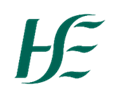 HSE Work-related Stress Risk Assessment Form HSE Work-related Stress Risk Assessment Form HSE Work-related Stress Risk Assessment Form Ref:  CF:013:06 TRe: HSE Work-related Stress Risk Assessment Form TemplateRe: HSE Work-related Stress Risk Assessment Form TemplateRe: HSE Work-related Stress Risk Assessment Form TemplateIssue date: February 2018Revised Date:January 2024Author(s):HSE National Health and Safety FunctionHSE National Health and Safety FunctionHSE National Health and Safety FunctionLegislation:Under Section 19 of the Safety, Health and Welfare at Work Act, 2005 and associated Regulations, it is the duty of the employer to identify the hazards and assess the associated risks in the workplace. All risk assessments must be in writing and the necessary control measures to eliminate or minimise the risks documented and implemented.Under Section 19 of the Safety, Health and Welfare at Work Act, 2005 and associated Regulations, it is the duty of the employer to identify the hazards and assess the associated risks in the workplace. All risk assessments must be in writing and the necessary control measures to eliminate or minimise the risks documented and implemented.Under Section 19 of the Safety, Health and Welfare at Work Act, 2005 and associated Regulations, it is the duty of the employer to identify the hazards and assess the associated risks in the workplace. All risk assessments must be in writing and the necessary control measures to eliminate or minimise the risks documented and implemented.Note:When conducting Work-related Stress Risk Assessments consideration should be given to the risk presented and the means of avoiding and mitigating any such risk so far as is reasonably practicable.It is responsibility of local management to implement any remedial actions identified.  When conducting Work-related Stress Risk Assessments consideration should be given to the risk presented and the means of avoiding and mitigating any such risk so far as is reasonably practicable.It is responsibility of local management to implement any remedial actions identified.  When conducting Work-related Stress Risk Assessments consideration should be given to the risk presented and the means of avoiding and mitigating any such risk so far as is reasonably practicable.It is responsibility of local management to implement any remedial actions identified.  Work-related Stress Risk Assessment Form – Part 1 of 3Work-related Stress Risk Assessment Form – Part 1 of 3Division: Source of Risk:  HG/CHO/NAS/Function:Primary Impact Category: Hospital Site/Service: Risk Type: Dept./Service Site: Name of Risk Owner (BLOCKS): Assessment type:                        Individual   	Group (√ as appropriate)If individual assessment, specify employee’s name:Signature of Risk Owner: Date of Assessment: Risk Co-ordinator:Unique ID No: Risk Assessor(s): Objective been impacted: Compliance with Occupational Health and Safety Legislation and the maintenance of a safe and healthy work environmentObjective been impacted: Compliance with Occupational Health and Safety Legislation and the maintenance of a safe and healthy work environmentTEAM WRS Risk Assessment (>5 employees)Have you used HSE Work Positive Critical Incident (WPCI) survey to measure work-related stress?Yes If Yes, use the ‘Work Stressors Report’ to inform & support the completion of Part 3 of this form in consultation with your employeesNo If No, complete all parts of this form in consultation with your employees Work-related Stress Risk Assessment Form – Part 2 of 3Work-related Stress Risk Assessment Form – Part 2 of 3Work-related Stress Risk Assessment Form – Part 2 of 3Was there a specific issue/incident that triggered this risk assessment? Was there a specific issue/incident that triggered this risk assessment? Was there a specific issue/incident that triggered this risk assessment? Potential work related stressorsEmployee’s concernsExisting controls/What is happening now?Demands What is causing you to feel under excessive pressure at work?Are you clear on service priorities? How do you prioritise your daily work duties?Are you clear on work deadlines and are they realistic?Do you feel you have the right skills & knowledge to do your job?Have you concerns with your physical work environment e.g. light, temperature, space etc.Do you find your work emotionally demanding?Do you find your work boring or repetitive?Control Are you clear about who does what in your service area?Do you have opportunities to develop your skills/ use your initiative?Have you any flexibility in when you take your breaks/Annual Leave?How do you find the pace of your work?SupportIs there good communication in your service area? E.g. One-to-one meetings with manager/ team meetings?Are your work colleagues supportive?Do I, as your manager, give you enough guidance & support?Have you the resources you need to do your job?Do you require further training / skills development?Are there pressures outside work that are affecting you at work?Would you like support to deal with these pressures?Are your aware of HSE employee supports available? Do you need information on how to access HSE supports?Work-related Stress Risk Assessment Form – Part 2 of 3 (Continued)Work-related Stress Risk Assessment Form – Part 2 of 3 (Continued)Work-related Stress Risk Assessment Form – Part 2 of 3 (Continued)Relationships                                                        Are there any issues or tensions within your team/service?Have you seen any bullying/harassing behaviour in your team?Do you have difficulty working with anyone? Manager/ colleague/ other health care worker?Do you and your work colleagues support each other?What is morale like within your team?Are you aware of Organisational policies e.g. Dignity at Work?Have you completed Dignity at Work online training?Role  What are key aspects of your role?Do you feel you have been properly inducted into your role?Do you understand your role?Do you have a clear reporting structure & do you know where to go to report concerns?Do you know what is expected of you at work?Have you work demands that are outside/conflict with your role?ChangeIs there a lot of change in your service?Have you had an opportunity to discuss/comment on these changes within your service – e.g. at team meetings?Am I, as your manager, supporting you enough in this change?Do your colleagues/team provide support through the change?Is there further information/support you require?Other Stressors Are there any other issues that you would like to raise?Are there any other issues that you would like to raise?Are there any other issues that you would like to raise?Work-related Stress Risk Assessment Form - Part 3 of 3Work-related Stress Risk Assessment Form - Part 3 of 3Work-related Stress Risk Assessment Form - Part 3 of 3Work-related Stress Risk Assessment Form - Part 3 of 3Work-related Stress Risk Assessment Form - Part 3 of 3Work-related Stress Risk Assessment Form - Part 3 of 3Work-related Stress Risk Assessment Form - Part 3 of 3Work-related Stress Risk Assessment Form - Part 3 of 3Work-related Stress Risk Assessment Form - Part 3 of 3Work-related Stress Risk Assessment Form - Part 3 of 3Work-related Stress Risk Assessment Form - Part 3 of 3Work-related Stress Risk Assessment Form - Part 3 of 3Work-related Stress Risk Assessment Form - Part 3 of 3Management Standard(s) under which further action is required  (√ as appropriate)Management Standard(s) under which further action is required  (√ as appropriate)Management Standard(s) under which further action is required  (√ as appropriate)Management Standard(s) under which further action is required  (√ as appropriate)Management Standard(s) under which further action is required  (√ as appropriate)Management Standard(s) under which further action is required  (√ as appropriate)Management Standard(s) under which further action is required  (√ as appropriate)Management Standard(s) under which further action is required  (√ as appropriate)Management Standard(s) under which further action is required  (√ as appropriate)Management Standard(s) under which further action is required  (√ as appropriate)Management Standard(s) under which further action is required  (√ as appropriate)Management Standard(s) under which further action is required  (√ as appropriate)Management Standard(s) under which further action is required  (√ as appropriate)Demands   Control      Support      Relationships     Role      Change  Demands   Control      Support      Relationships     Role      Change  Demands   Control      Support      Relationships     Role      Change  Demands   Control      Support      Relationships     Role      Change  Demands   Control      Support      Relationships     Role      Change  Demands   Control      Support      Relationships     Role      Change  Demands   Control      Support      Relationships     Role      Change  Demands   Control      Support      Relationships     Role      Change  Demands   Control      Support      Relationships     Role      Change  Demands   Control      Support      Relationships     Role      Change  Demands   Control      Support      Relationships     Role      Change  Demands   Control      Support      Relationships     Role      Change  Demands   Control      Support      Relationships     Role      Change  HAZARD & RISK DESCRIPTIONHAZARD & RISK DESCRIPTIONHAZARD & RISK DESCRIPTIONEXISTING CONTROL MEASURESEXISTING CONTROL MEASURESEXISTING CONTROL MEASURESACTIONS [ADDITIONAL CONTROLS] REQUIREDACTIONS [ADDITIONAL CONTROLS] REQUIREDACTIONS [ADDITIONAL CONTROLS] REQUIREDACTION OWNERACTION OWNERDUE DATEDUE DATEInherent RiskInherent RiskInherent RiskResidual Risk Residual Risk Residual Risk Target Risk Target Risk Target Risk Risk Status Risk Status Risk Status Risk Status Likelihood  [1-5]Impact [1-5] Rating[Likelihood x Impact]Likelihood[1-5]Impact [1-5]Rating[Likelihood x Impact]Likelihood[1-5]Impact  [1-5]Rating[Likelihood x Impact]Open Monitor Monitor Closed